                                                                                                                                     Проект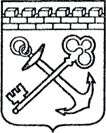 АДМИНИСТРАЦИЯ ЛЕНИНГРАДСКОЙ ОБЛАСТИКОМИТЕТ ЛЕНИНГРАДСКОЙ ОБЛАСТИ ПО ТУРИЗМУ ПРИКАЗ«____» _________ 2020 года  № _________О внесении изменений в приказ комитета Ленинградской области по туризму от 25 октября 2017 года № 14 «О комиссии по соблюдению требований 
к служебному поведению государственных гражданских служащих Ленинградской области и урегулированию конфликта интересов в комитете Ленинградской области по туризму»	В соответствии с постановлением Правительства Ленинградской области 
от 3 апреля 2020 года № 170 «О переименовании аппарата Губернатора 
и Правительства Ленинградской области и внесении изменений в постановление Правительства Ленинградской области от 10 сентября 2012 года № 282 
«Об утверждении Положения об аппарате Губернатора и Правительства Ленинградской области и признании утратившими силу отдельных постановлений Правительства Ленинградской области», приказываю:	Внести в приказ комитета Ленинградской области по туризму 
от 25 октября 2017 года № 14 «О комиссии по соблюдению требований 
к служебному поведению государственных гражданских служащих Ленинградской области и урегулированию конфликта интересов в комитете Ленинградской области по туризму» изменения согласно приложению к настоящему приказу.Председатель комитета                                                                             Е.В. ЧайковскийПриложение    к приказу комитета Ленинградской области по туризмуот «___» ___________ 2020 года № ___ ИЗМЕНЕНИЯ, которые вносятся в приказ комитета Ленинградской области по туризму 
от 25 октября 2017 года № 14 «О комиссии по соблюдению требований 
к служебному поведению государственных гражданских служащих Ленинградской области и урегулированию конфликта интересов в комитете Ленинградской области по туризму»1.	Приложение 1 (Cостав комиссии по соблюдению требований 
к служебному поведению государственных гражданских служащих Ленинградской области и урегулированию конфликта интересов в комитете Ленинградской области по туризму) изложить в следующей редакции:                                                    «Приложение 1к приказу комитетаЛенинградской областипо туризмуот 25 октября 2017 года  № 14СОСТАВкомиссии по соблюдению требований к служебному поведениюгосударственных гражданских служащих Ленинградской областии урегулированию конфликта интересов в комитетеЛенинградской области по туризмуПредседатель комиссииЗаместитель председателя комитета Ленинградской области по туризму Заместитель председателя комиссииГосударственный гражданский служащий Ленинградской области, замещающий должность гражданской службы в комитете Ленинградской области 
по туризму и назначаемый председателем комитета Ленинградской области по туризмуЧлены комиссии:Государственный гражданский служащий Ленинградской области - представитель комитета правового обеспечения Ленинградской областиГосударственный гражданский служащий Ленинградской области - представитель управления государственной службы и кадров Администрации Губернатора и Правительства Ленинградской областиПредставитель (представители) научных организаций и образовательных учреждений среднего, высшего и дополнительного профессионального образования, деятельность которых связана с государственной службойСекретарь комиссииГосударственный гражданский служащий Ленинградской области - представитель управления профилактики коррупционных и иных правонарушений Администрации Губернатора и Правительства Ленинградской области».2.	В приложении 2  (Положение о порядке работы комиссии 
по соблюдению требований к служебному поведению государственных гражданских служащих Ленинградской области и урегулированию конфликта интересов в комитете Ленинградской области по туризму:в подпункте «а» пункта 2.1 слова «руководителем аппарата Губернатора 
и Правительства Ленинградской области» заменить словами «руководителем Администрации Губернатора и Правительства Ленинградской области»;в подпункте «б» пункта 2.1 слово «аппарата» заменить словом «Администрации»;в пункте 2.3 слова «аппарата» заменить словами «Администрации»; в пункте 2.5 слово «аппарата» заменить словом «Администрации»;в пункте 2.5-1 слово «аппарата» заменить словом «Администрации»;в пункте 2.5-2 слова «аппарата» заменить словами «Администрации»;в третьем абзаце подпункта «а» пункта 3 слово «аппарат» заменить словом «Администрацию»;в подпункте «е» пункта 7.10 слово «аппарата» заменить словом «Администрации»;в пункте 7.13 слово «аппарат» заменить словом «Администрацию».